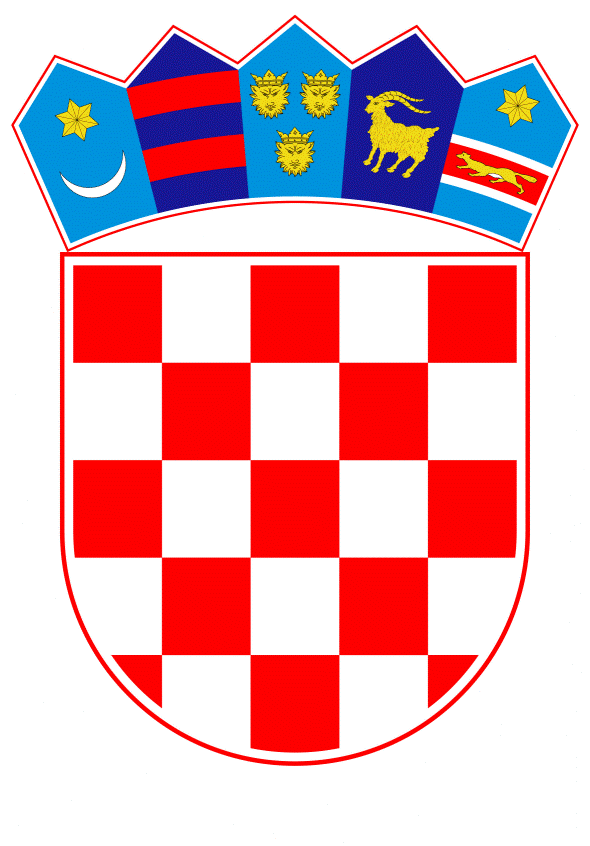 VLADA REPUBLIKE HRVATSKEZagreb, 8. srpnja 2021.______________________________________________________________________________________________________________________________________________________________________________________________________________________________Banski dvori | Trg Sv. Marka 2  | 10000 Zagreb | tel. 01 4569 222 | vlada.gov.hr										PRIJEDLOGVLADA REPUBLIKE HRVATSKE                      		Na temelju članka 87. stavka 1. Zakona o proračunu („Narodne novine“, broj 87/08, 136/12 i 15/15), Vlada Republike Hrvatske je na sjednici održanoj ________________ 2021. godine donijela O D L U K Uo davanju suglasnosti Općini Viškovo za zaduženje kod Erste&Steiermärkische Bank d.d., RijekaI.	Daje se suglasnost Općini Viškovo za zaduženje kod Erste&Steiermärkische Bank d.d., Rijeka, u iznosu od 2.857.000,00 kuna, s rokom otplate do 31. prosinca 2023. godine, u jednakim mjesečnim ratama, uz fiksnu godišnju kamatnu stopu od 0,70% bez naknade za obradu zahtjeva.Sredstva će se koristiti za refinanciranje dva dugoročna kredita ugovorena sa Slatinskom bankom d.d., Slatina, sukladno Odluci Općinskog vijeća o zaduženju Općine Viškovo za refinanciranje dugoročnih kredita, KLASA: 021-04/21-01/3, URBROJ: 2170-09-04/03-21-38 od 31. ožujka 2021. godine.II.Radi ostvarenja zaduženja iz točke I. ove Odluke, zadužuje se Općina Viškovo da izradi planove proračunske potrošnje za godine u kojima treba planirati sredstva za otplatu kredita.III.             Ova Odluka stupa na snagu danom donošenja. KLASA:URBROJ:  Zagreb,			PREDSJEDNIKmr. sc. Andrej PlenkovićOBRAZLOŽENJEOpćina Viškovo podnijela je Ministarstvu financija zahtjev KLASA: 403-01/21-01/03, URBROJ: 2170-09-05/01-21-8 od 10. svibnja 2020. godine za dobivanje suglasnosti Vlade Republike Hrvatske za zaduženje kod Erste&Steiermärkische Bank d.d., Rijeka, u iznosu od 2.857.000,00 kuna, s rokom otplate do 31. prosinca 2023. godine, u jednakim mjesečnim ratama, uz fiksnu godišnju kamatnu stopu od 0,70% bez naknade za obradu zahtjeva.Sredstva će se koristiti za refinanciranje dva dugoročna kredita ugovorena sa Slatinskom bankom d.d., Slatina, sukladno Odluci Općinskog vijeća o zaduženju Općine Viškovo za refinanciranje dugoročnih kredita, KLASA: 021-04/21-01/3, URBROJ: 2170-09-04/03-21-38 od 31. ožujka 2021. godine..Člankom 7. Pravilnika o postupku zaduživanja te davanja jamstava i suglasnosti jedinica lokalne i područne (regionalne) samouprave (Narodne novine, br. 55/09 i 139/10) propisano je da zahtjev za davanje suglasnosti za refinanciranje ostatka duga po osnovi kredita ili zajma, odnosno za zamjenu postojećeg kredita ili zajma novim, može podnijeti općina, grad ili županija ako ispunjava sljedeće uvjete: 1.	da otplata kredita ili zajma za koji je dana suglasnost Vlade Republike Hrvatske ne istječe u proračunskoj godini u kojoj se traži refinanciranje,2.	da je ukupan iznos duga manji od ostatka duga prema odluci o davanju suglasnosti Vlade Republike Hrvatske temeljem koje je sklopljen ugovor,3.	da je ukupan godišnji anuitet u skladu s člankom 6. Pravilnika Zahtjev Općina Viškovo ispunjava sve navedene uvjete budući da krediti koji se refinanciraju: - kredit broj 5022260-9045945 od 20. prosinca 2013. godine (Odluka Vlade Republike Hrvatske, KLASA: 403-01/12-01/35, URBROJ: 50301-05/16-13-2 od 3. siječnja 2013. godine na iznos od 8.555.000,00  kuna za izgradnju dječjeg vrtića te izgradnju i uređenje objekata društvene namjene)  i - kredit broj 502260-9046054 od 27. prosinca 2013. godine (Odluka Vlade Republike Hrvatske, KLASA: 022-03/13-04/522, URBROJ: 50301-05/16-13-2 od 18. prosinca 2013. godine na iznos od 2.475.000,00  kuna za otkup zemljišta za buduće projekte), istječu 2023. godine a ukupan iznos duga novog kredita manji je za oko 142.186,86 kuna od ostatka duga prema odlukama o davanju suglasnosti Vlade Republike Hrvatske temeljem kojih su sklopljeni ugovori. Ukupan godišnji anuitet je u skladu s člankom 6. pravilnika odnosno manji je od 20 % i iznosi 6,40%.Na temelju članaka 87. i 88. Zakona o proračunu (Narodne novine, br. 87/08, 136/12 i 15/15), grad, općina i županija se mogu zadužiti za investiciju koja se financira iz njegova proračuna, ali godišnje obveze mogu iznositi najviše 20% ostvarenih prihoda u godini koja prethodi godini u kojoj se zadužuje, umanjenih za prihode iz članka 88. stavka 4. Zakona o proračunu.
Ostvareni proračunski prihodi Općine Viškovo u 2020. godini, umanjeni za prihode iz članka 88. stavka 4. Zakona o proračunu, iznosili su 49.179.801,00 kuna. Udio godišnjeg obroka (anuiteta) traženog kredita u ostvarenim prihodima iznosi 2,28%, a ako se tomu pribroji godišnji anuitet kredita iz prethodnih razdoblja tada je ukupna obveza Općine 6,40% što je u okviru Zakonom propisane granice.  S obzirom na izneseno, Ministarstvo financija predlaže da Vlada Republike Hrvatske donese odluku o davanju suglasnosti za zaduženje Općine Viškovo. Predlagatelj:Ministarstvo financijaPredmet:Prijedlog odluke o davanju suglasnosti Općini Viškovo za zaduženje kod Erste&Steiermärkische Bank d.d., Rijeka